SPORTSPLEX Adult 4v4 SOCCER TOURNAMENT20 Minute games, 4 games guaranteed!!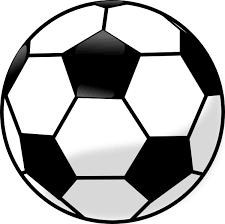 Entrance Fee- $150 per team (includes referee fees)Prize For Champions4v4- NO KEEPERS!Maximum roster of 8 playersRules posted on our websiteRegister on our website: http://www.sportsplexinc.com/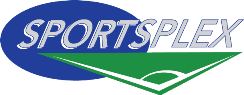 